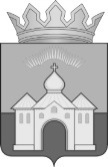 Р А С П О Р Я Ж Е Н И ЕПРЕДСЕДАТЕЛЯ КОНТРОЛЬНО-СЧЕТНОГО ОРГАНА  МУНИЦИПАЛЬНОГО  ОБРАЗОВАНИЯКАНДАЛАКШСКИЙ  РАЙОНот 04 июля 2016 года 									     № 01-11/37Об утверждении требований к закупаемым Контрольно-счетным органом муниципального образования Кандалакшский район отдельным видам товаров, работ, услуг (в том числе предельные цены товаров, работ, услуг)В соответствии с частью 5 статьи 19 Федерального закона от 05.04.2013 № 44-ФЗ «О контрактной системе в сфере закупок товаров, работ, услуг для обеспечения государственных и муниципальных нужд», Общими правилами  определения требований к закупаемым заказчиками отдельным видам товаров, работ, услуг (в том числе предельных цен товаров, работ, услуг), утвержденными постановлением Правительства Российской Федерации от 02.09.2015 № 926,  Правилами определения требований к закупаемым муниципальными органами, подведомственными им казенными и бюджетными учреждениями отдельным видам товаров, работ, услуг (в том числе предельных цен товаров, работ, услуг),  утвержденными постановлением администрации муниципального образования Кандалакшский район от 21.01.2016 № 38, в целях повышения эффективности расходования бюджетных средств и организации процесса бюджетного планирования:1. Утвердить ведомственный перечень отдельных видов товаров, работ, услуг, закупаемых Контрольно-счетным органом муниципального образования Кандалакшский район, их потребительские свойства (в том числе качество) и иные характеристики (в том числе предельные цены товаров, работ, услуг) к ним (приложение № 1). 2. Разместить настоящее распоряжение на официальном сайте Контрольно-счетного органа муниципального образования Кандалакшский район.3. Распоряжение вступает в силу с момента его официального опубликования и распространяет свое действие на правоотношения возникшие с  1 января 2016 года.4. Контроль за исполнением настоящего распоряжения оставляю за собой. Председатель                                           			                  Н.А. Милевская